All About the Number 9Watch Numberblocks                                            https://www.bbc.co.uk/cbeebies/watch/numberblocks-the-nine-song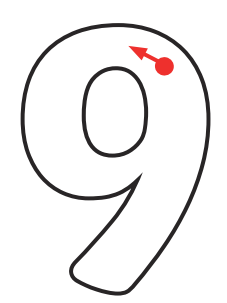 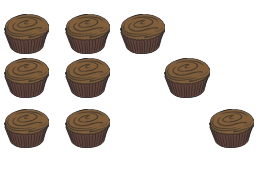 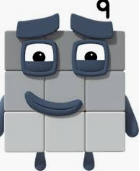 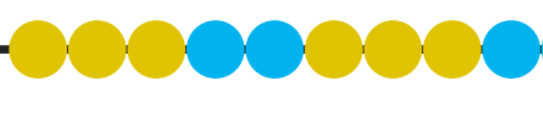 Can you draw 9 dots on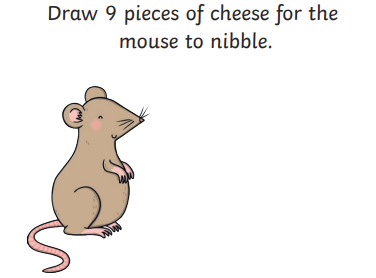  the tens frame? 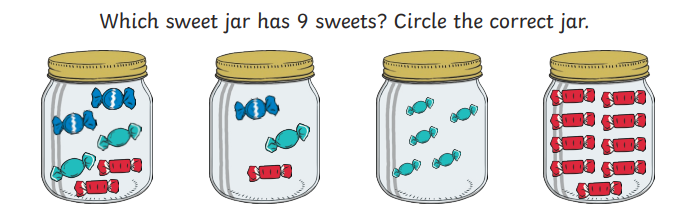 Can you write number 9?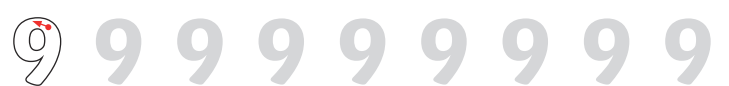 Which is the Odd One Out?How do we know? Let’s Count. 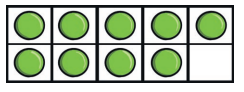 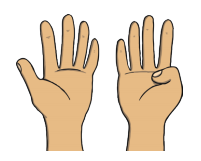 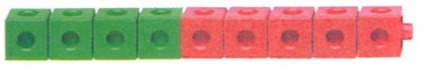 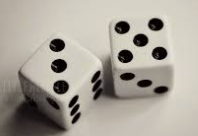 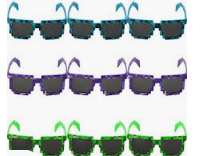 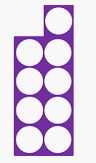 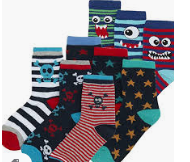 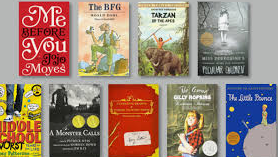 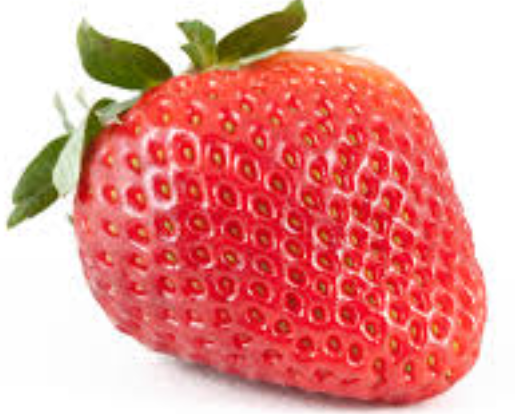 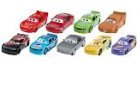 Can you circle number 9?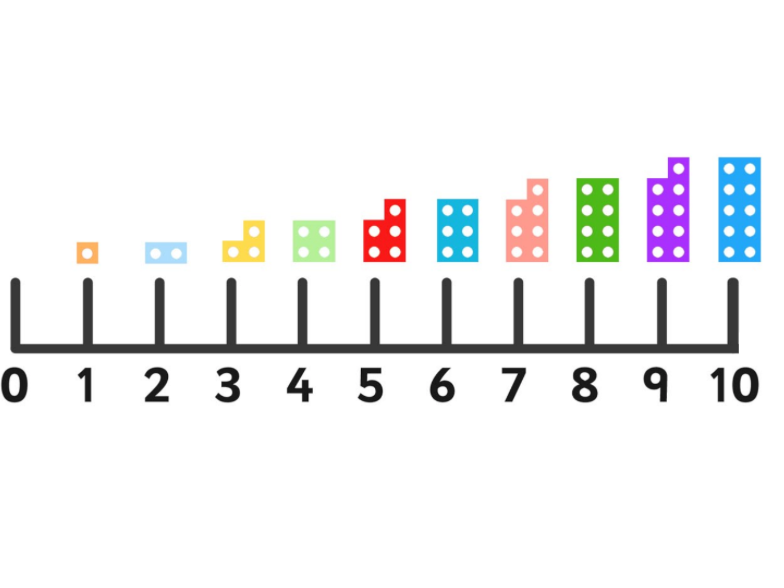 What number comes after 9?What number comes before number 9?Can you spot all the number 9s?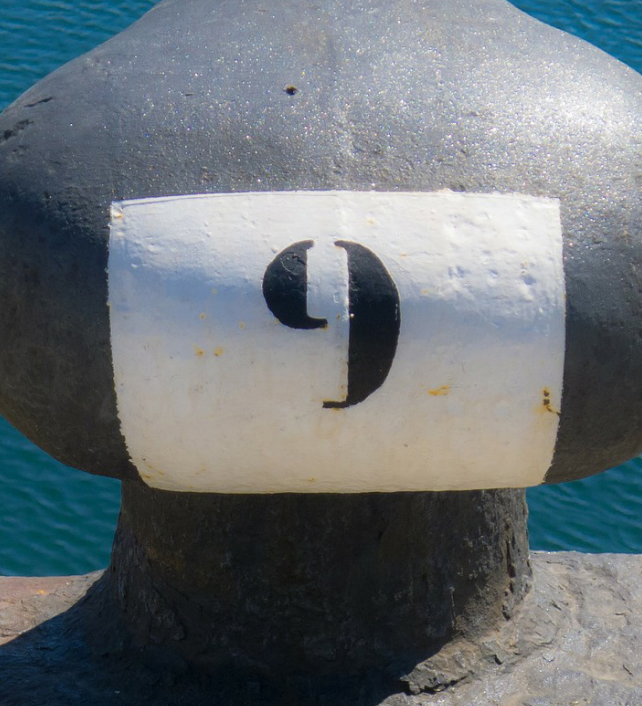 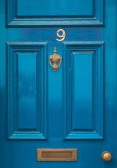 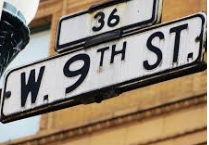 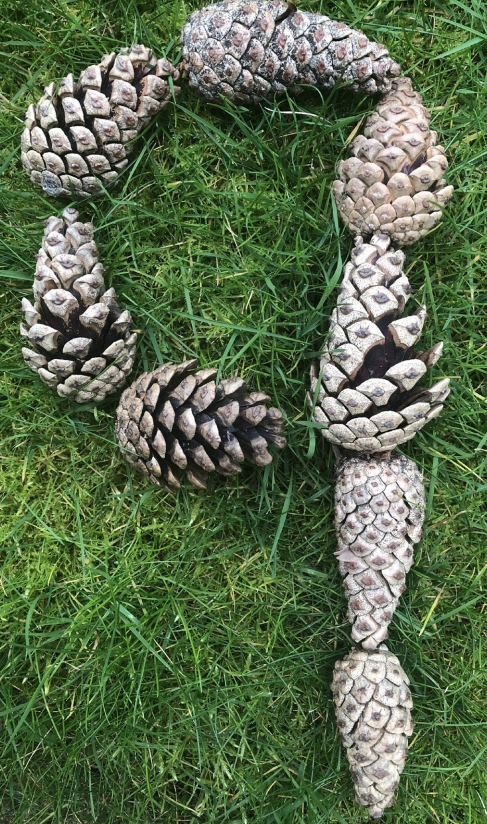 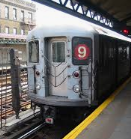 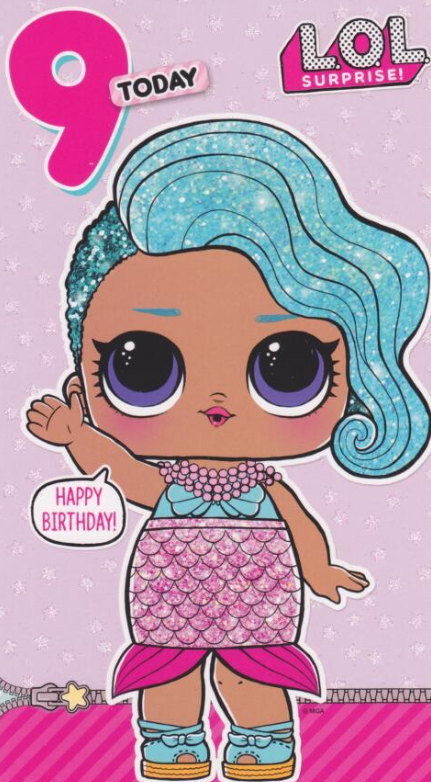 